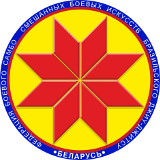 Турнир по дзюдо среди детей«Минск Open 2»ПРОТОКОЛ21 октября 2018,  Минск                                                                          2010-2011 г.р.,  -22кгГлавный судья										А.А. Воронович1Глухов Максим15Супрунович Паша53Мигун Паша3772Дельянов Тимур261.    62.    4Ковыш Дмитрий3.    43.    88